調査表のダウンロード方法について①ダウンロードしたい様式をクリックします。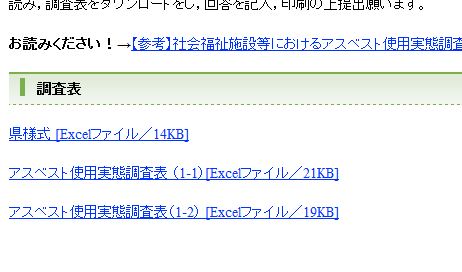 ②このような画面が開きますので「開く」を選択してダウンロードを行ってください。　ファイルが開きましたら，ファイルの保存をお願いします。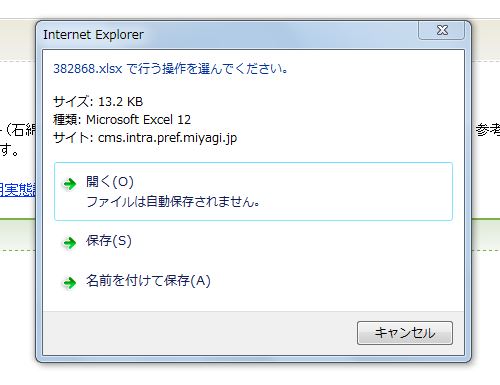 